La Universidad Miguel Hernández de Elche colabora en el estudio PROMES-U para promover la salud mental de sus estudiantesEl estudio liderado por el IMIM (Instituto Hospital del Mar de Investigaciones Médicas) inicia el estudio PROMES-U ha dado comienzo, el cual tiene por objetivo promover la salud mental entre estudiantes de la universidad. En el estudio participan la Universitat de les Illes Balears, la Jaume I de Castellón, la Miguel Hernández de Elche, la Pompeu Fabra de Barcelona y la Universidad de Zaragoza.El estudio consiste en responder dos cuestionarios online sobre salud mental, uno ahora, y el segundo dentro de un año. Al responder cada uno de los cuestionarios, los participantes recibirán un informe personalizado con detalles sobre su salud mental, consejos para mejorarla, así como recursos en línea y presenciales a los que pueden acudir en caso de necesitar ayuda.Al final del primer cuestionario, se pedirá a cada participante si quiere formar parte de un grupo más reducido para llevar a cabo la Evaluación Vía Móvil, una evaluación más intensiva de 15 días, en la que, en caso de tener una participación igual o superior al 80%, la persona recibirá una recompensa de 30 euros.En el segundo año del estudio se llevará a cabo una intervención online para aquellos participantes con riesgo de presentar depresión y/o ansiedad que deseen promover su salud mental.¿Cómo participar? Entrando a la web (https://www.promesinfo.org/participa) o al Instagram del estudio (@estudio_promes_u), por medio de los QR que se pueden encontrar en las distintas facultades.www.promesinfo.orgpromes@imim.es@estudio_promes_u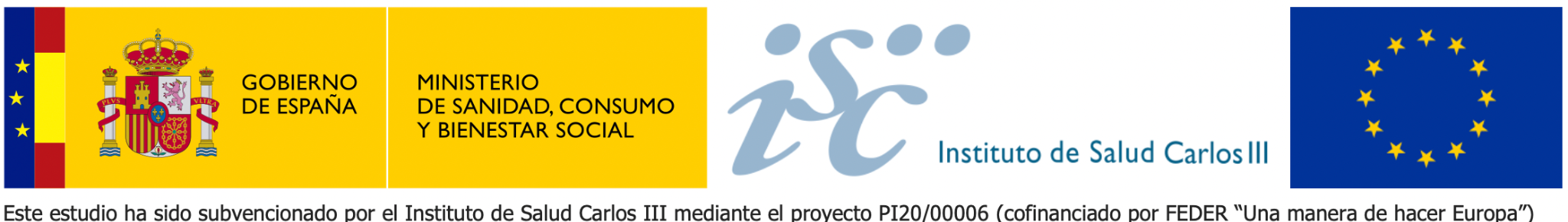 Este estudio ha sido subvencionado por el Instituto de Salud Carlos III mediante el proyecto "PI20/00006" (Cofinanciado por el Fondo Europeo de Desarrollo Regional. "Una manera de hacer Europa").